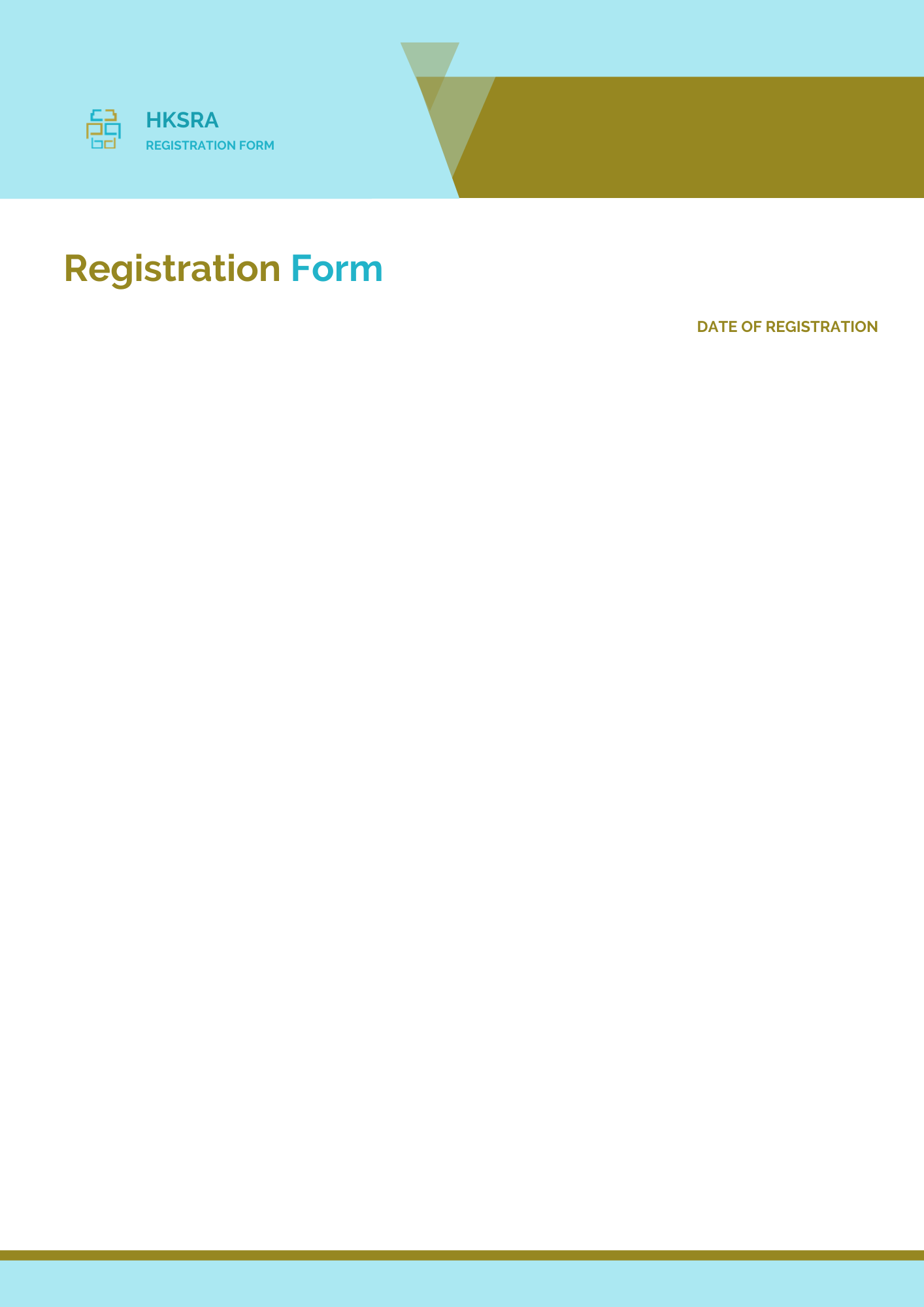 Section 1: Basic Info.Section 2: Author InformationSection 3: Registration FeeSection 4: HKSRA MemberSection 5: OtherFCSIT 2024 Organizing CommitteeBarcelonaFull name:Affiliation:Position:Mobile:Email:Address:Nationality:Zip Code:AlternativeLiaison：Mobile:Paper ID:Paper Pages:Additional Page(s):Paper Title:Authors:Will you attend the conference in person?Will you attend the conference in person?Will you attend the conference in person?Will you attend the conference in person?Yes     No  □Yes     No  □Yes     No  □Presentation Terms √:Presentation Terms √:Oral □    Poster □Oral □    Poster □Oral □    Poster □Oral □    Poster □Oral □    Poster □Conference meal √:Conference meal √:Lunch □  Dinner □Lunch □  Dinner □Lunch □  Dinner □Lunch □  Dinner □Lunch □  Dinner □Special requirement √:Special requirement √:Diabetic □    Vegetarian □    Halal Food □   Other □   (please specify:                           )Diabetic □    Vegetarian □    Halal Food □   Other □   (please specify:                           )Diabetic □    Vegetarian □    Halal Food □   Other □   (please specify:                           )Diabetic □    Vegetarian □    Halal Food □   Other □   (please specify:                           )Diabetic □    Vegetarian □    Halal Food □   Other □   (please specify:                           )CategoryEarly BirdsJune 19, 2024Regular RegistrationJune 20-Sept. 19, 2024On-site RegistrationSept. 20, 2024Your ChoiceFull Paper (Regular Author)550USD600USD650USDFull Paper (Student\Committee)480USD530USD580USDFull Paper (HKSRA Member)500USD550USD600USDAbstract (Regular Presenter)420USD470USD520USDAbstract (Student\Committee Presenter)370USD420USD470USDAbstract (HKSRA Member Presenter)400USD450USD500USDAdditional PageAdditional PageAdditional Page70USDExtra Paper UploadExtra Paper UploadExtra Paper Upload350USDListener\Co-AuthorListener\Co-AuthorListener\Co-Author300USDExtra Conference ProceedingExtra Conference ProceedingExtra Conference Proceeding80USDCity Tour\Social Networking Event (Optional)City Tour\Social Networking Event (Optional)City Tour\Social Networking Event (Optional)TBDExtra Banquet TicketExtra Banquet TicketExtra Banquet Ticket60USDYour Total Conference Fees:Your Total Conference Fees:Your Total Conference Fees:Your Total Conference Fees:Your Total Conference Fees:*One regular paper is within 5 pages, including all figures, tables, and references. Extra pages will be charged for Additional Pages Fee. *All accepted papers will be published on-line.*Full Conference Registration Includes: Access to meetings sessions on September 20-22; Publication of one full paper; Free coffee breaks, lunch and dinner on September 21; Conference kits.*For "No shows", registration fee is nonrefundable and the organizing committee shall not be liable for any compensation or refund.*Cancellation PolicyIf a registrant is unable to attend FCSIT 2024, they may substitute, by arrangement with the conference organizer, someone else to attend the conference, or transfer their participation to another conference in HKSRA conference portfolio. If the aforementioned solutions are not applicable to the registrant, the following policies of cancellation and refund apply.Up to 90 days prior to the conference date:70% refund of the registration fees paidLess than 90 days, but more than 60 days prior to the conference date:60% refund of the registration fees paidLess than 60 days, but more than 30 days prior to the conference date:50% refund of the registration fees paidLess than 30 days prior to the conference date:No refundPlease note: The cancellation and refund request must be made formally through email to info@ecfcsit.org.*Shall the conference is delayed or prevented (directly or indirectly) by the reasons of natural disasters, war, strike(s), epidemic or any other events which could not be controlled, the organizing committee shall be under no liabilities. The organizing committee reserves the right to change the conference date, venue or form of the conference (online or on-site).*One regular paper is within 5 pages, including all figures, tables, and references. Extra pages will be charged for Additional Pages Fee. *All accepted papers will be published on-line.*Full Conference Registration Includes: Access to meetings sessions on September 20-22; Publication of one full paper; Free coffee breaks, lunch and dinner on September 21; Conference kits.*For "No shows", registration fee is nonrefundable and the organizing committee shall not be liable for any compensation or refund.*Cancellation PolicyIf a registrant is unable to attend FCSIT 2024, they may substitute, by arrangement with the conference organizer, someone else to attend the conference, or transfer their participation to another conference in HKSRA conference portfolio. If the aforementioned solutions are not applicable to the registrant, the following policies of cancellation and refund apply.Up to 90 days prior to the conference date:70% refund of the registration fees paidLess than 90 days, but more than 60 days prior to the conference date:60% refund of the registration fees paidLess than 60 days, but more than 30 days prior to the conference date:50% refund of the registration fees paidLess than 30 days prior to the conference date:No refundPlease note: The cancellation and refund request must be made formally through email to info@ecfcsit.org.*Shall the conference is delayed or prevented (directly or indirectly) by the reasons of natural disasters, war, strike(s), epidemic or any other events which could not be controlled, the organizing committee shall be under no liabilities. The organizing committee reserves the right to change the conference date, venue or form of the conference (online or on-site).*One regular paper is within 5 pages, including all figures, tables, and references. Extra pages will be charged for Additional Pages Fee. *All accepted papers will be published on-line.*Full Conference Registration Includes: Access to meetings sessions on September 20-22; Publication of one full paper; Free coffee breaks, lunch and dinner on September 21; Conference kits.*For "No shows", registration fee is nonrefundable and the organizing committee shall not be liable for any compensation or refund.*Cancellation PolicyIf a registrant is unable to attend FCSIT 2024, they may substitute, by arrangement with the conference organizer, someone else to attend the conference, or transfer their participation to another conference in HKSRA conference portfolio. If the aforementioned solutions are not applicable to the registrant, the following policies of cancellation and refund apply.Up to 90 days prior to the conference date:70% refund of the registration fees paidLess than 90 days, but more than 60 days prior to the conference date:60% refund of the registration fees paidLess than 60 days, but more than 30 days prior to the conference date:50% refund of the registration fees paidLess than 30 days prior to the conference date:No refundPlease note: The cancellation and refund request must be made formally through email to info@ecfcsit.org.*Shall the conference is delayed or prevented (directly or indirectly) by the reasons of natural disasters, war, strike(s), epidemic or any other events which could not be controlled, the organizing committee shall be under no liabilities. The organizing committee reserves the right to change the conference date, venue or form of the conference (online or on-site).*One regular paper is within 5 pages, including all figures, tables, and references. Extra pages will be charged for Additional Pages Fee. *All accepted papers will be published on-line.*Full Conference Registration Includes: Access to meetings sessions on September 20-22; Publication of one full paper; Free coffee breaks, lunch and dinner on September 21; Conference kits.*For "No shows", registration fee is nonrefundable and the organizing committee shall not be liable for any compensation or refund.*Cancellation PolicyIf a registrant is unable to attend FCSIT 2024, they may substitute, by arrangement with the conference organizer, someone else to attend the conference, or transfer their participation to another conference in HKSRA conference portfolio. If the aforementioned solutions are not applicable to the registrant, the following policies of cancellation and refund apply.Up to 90 days prior to the conference date:70% refund of the registration fees paidLess than 90 days, but more than 60 days prior to the conference date:60% refund of the registration fees paidLess than 60 days, but more than 30 days prior to the conference date:50% refund of the registration fees paidLess than 30 days prior to the conference date:No refundPlease note: The cancellation and refund request must be made formally through email to info@ecfcsit.org.*Shall the conference is delayed or prevented (directly or indirectly) by the reasons of natural disasters, war, strike(s), epidemic or any other events which could not be controlled, the organizing committee shall be under no liabilities. The organizing committee reserves the right to change the conference date, venue or form of the conference (online or on-site).*One regular paper is within 5 pages, including all figures, tables, and references. Extra pages will be charged for Additional Pages Fee. *All accepted papers will be published on-line.*Full Conference Registration Includes: Access to meetings sessions on September 20-22; Publication of one full paper; Free coffee breaks, lunch and dinner on September 21; Conference kits.*For "No shows", registration fee is nonrefundable and the organizing committee shall not be liable for any compensation or refund.*Cancellation PolicyIf a registrant is unable to attend FCSIT 2024, they may substitute, by arrangement with the conference organizer, someone else to attend the conference, or transfer their participation to another conference in HKSRA conference portfolio. If the aforementioned solutions are not applicable to the registrant, the following policies of cancellation and refund apply.Up to 90 days prior to the conference date:70% refund of the registration fees paidLess than 90 days, but more than 60 days prior to the conference date:60% refund of the registration fees paidLess than 60 days, but more than 30 days prior to the conference date:50% refund of the registration fees paidLess than 30 days prior to the conference date:No refundPlease note: The cancellation and refund request must be made formally through email to info@ecfcsit.org.*Shall the conference is delayed or prevented (directly or indirectly) by the reasons of natural disasters, war, strike(s), epidemic or any other events which could not be controlled, the organizing committee shall be under no liabilities. The organizing committee reserves the right to change the conference date, venue or form of the conference (online or on-site).PAYMENT INFORMATIONPlease calculate the amount of your registration fee and finish the payment with Online Payment link: http://meeting.yizhifubj.com/web/main.action?meetingId=475NoticePlease make sure the conference organizer, HKSRA’s logo is always appear on the page until you submit your payment information. Next you will be directed to the payment page. 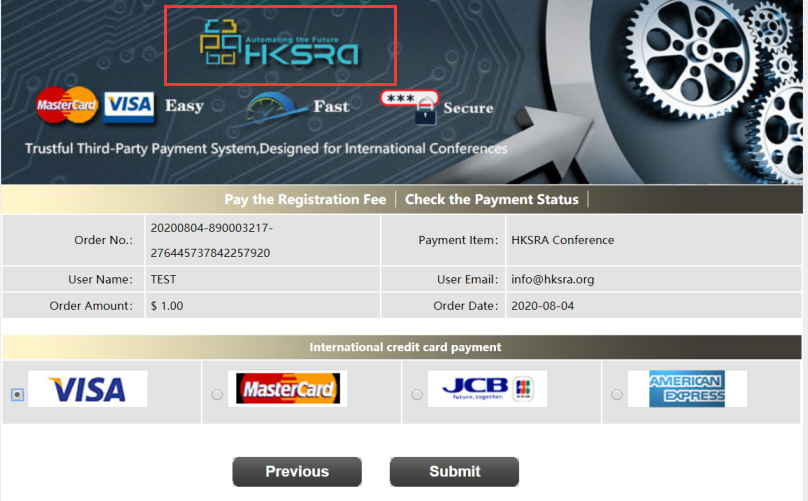 To pay through PayPal （Please add 4.45% of the total amount to cover handling fees.）              PayPal Account: payment@hksra.orgWire TransferPlease calculate the amount of your registration fee and finish the payment with below bank account: （Please add 30 USD to the total amount of payment to cover bank fees.）PAYMENT INFORMATIONPlease fill in the following blanks after finishing your payment.Payment Email:Order No.:Receipt Issued to:Student ID No.(student only):HKSRA Member No. (Member only):HKSRA MEMBER APPLICATION: Join HKSRA now to qualify for member registration rates. Please compile and return the Membership Form along with your CV to membership@hksra.org. Your application will be processed in 5 working days.Please provide your one-inch photo for conference use.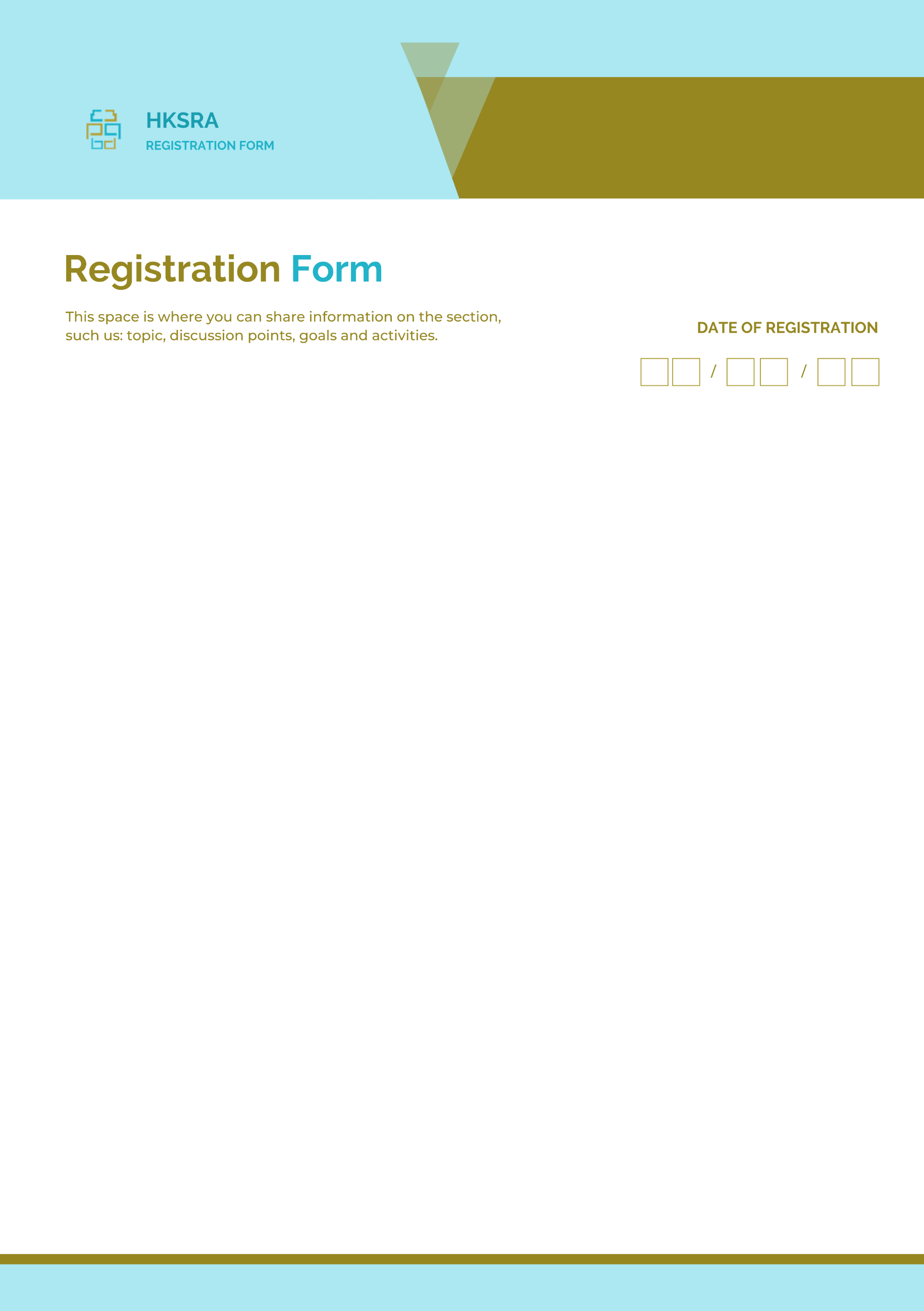 BIOGRAPHY: You are encouraged to write down a biographical sketch here, for the use of making introductions by Session Chair before your presentation. 20-120 Words(1-6.5 lines)ng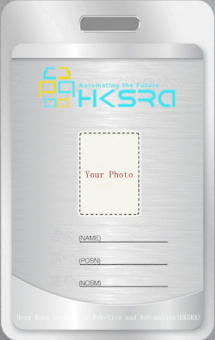 Contact us through HKSRA LinkedIn for the latest news.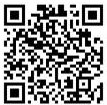 HKSRA LinkedInContact us through HKSRA LinkedIn for the latest news.HKSRA LinkedIn